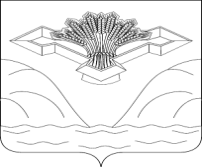 Российская ФедерацияСамарская областьАДМИНИСТРАЦИЯ СЕЛЬСКОГО ПОСЕЛЕНИЯ ВЕРХНИЕ БЕЛОЗЕРКИМУНИЦИПАЛЬНОГО РАЙОНА СТАВРОПОЛЬСКИЙСАМАРСКОЙ ОБЛАСТИПОСТАНОВЛЕНИЕот  «29»  мая  2017 г.								                               № 31«Об утверждении ставки, применяемой при расчете субсидий за счет средств местного бюджета, выдаваемой гражданам, ведущим личное подсобное хозяйство на территории сельского поселения  Верхние Белозерки  муниципального района Ставропольский Самарской области, в целях возмещения затрат в связи с производством сельскохозяйственной продукции в части расходов на содержание крупного рогатого скота»          В соответствии с пунктом 7 Порядка предоставления  в 2017 году субсидий за счет местного бюджета гражданам, ведущим личное подсобное хозяйство на территории сельского поселения Верхние Белозерки муниципального района Ставропольский Самарской области, в целях возмещения затрат в связи с производством сельскохозяйственной продукции  в части расходов на содержание крупного рогатого скота, администрация сельского поселения Верхние Белозерки муниципального района Ставропольский Самарской области постановляет:1. Утвердить ставку расчета размера субсидии для граждан, ведущих личное подсобное хозяйство в связи с производством сельскохозяйственной продукции в части расходов на содержание крупного рогатого скота в 2017 году в размере 1550 руб. 00 коп..2. Опубликовать настоящее постановление в районной газете «Верхне-Белозерский Вестник».3. Контроль за исполнением настоящего постановления оставляю за собой.Глава  сельского поселения Верхние Белозерки муниципального района Ставропольский		                                         С.А.Самойлов